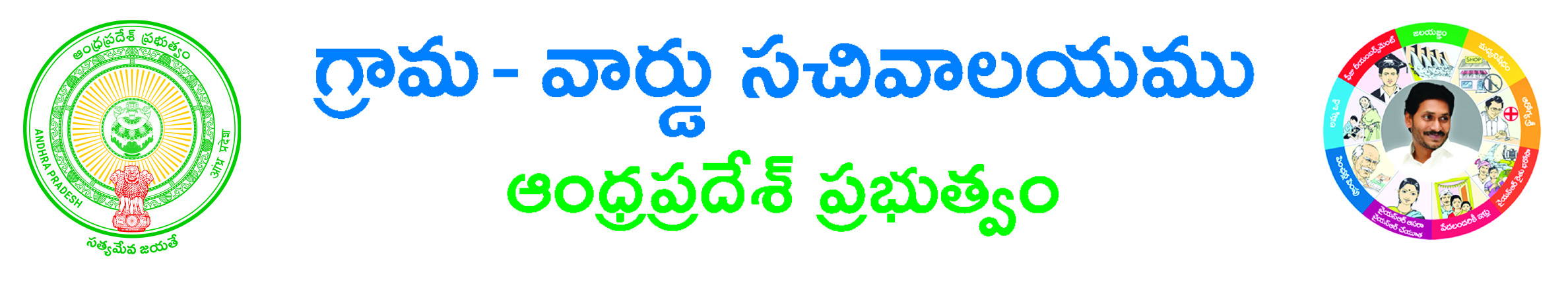 PERMISSION FOR SCANNING CENTRE APPLICATION FORMType of Application:  Fresh  RenewalConsumer Details:-Aadhar Number: ___________________________ Applicant Name*: _______________________________________________ Father Name*: __________________________ Door No: ________________ Locality:_________________________________State*: ________________________ District*: ________________________ Mandal*: __________________________ Village/Ward*: ________________________ Pin code: ______________ Mobile*: ______________________ Email: _____________________________________________Scanning Center Details:-Type of Facility* :  Select Genetic Counseling  centre   Genetic lab  Genetic Clinic   Ultra Sound Clinic   Imaging centre   Other Name of Scanning Centre*: ____________________________ Door No: ____________Locality: ________________________  District*: ______________________ Mandal *: _________________________ Village/Ward*: __________________________ Pin Code: ___________________  Type of Ownership of Organization*:  Individual  Partnership 							 Test for which Approval is Sought*:  Invasive  Non-Invasive  No of Scanners*:  Single   Multiple   Please Select the Facilities Available in Lab/Clinic for Tests*:  Ultra Sound  Amniocentesis  Chorionievill Aspiration         Foetal Biopsy  Cordocentesis	     Any other: _______________________________________	Please Select the Facilities Available in Lab/Clinic for Studies*:  Chromosomal Studies  Biomedical Studies  								         Molecular Studies  PreImplantation Genetic Diagnosis Whether the Genetic Counseling Centre/Genetic Lab/Genetic Clines/Ultra Sound Clinics/Imaging Centers Qualifies for Registration in terms of requirements laid down in Rule3*:  Yes  No    Registration Number*(In case of Renewal): ________________________________Date of Issue*:  _____________________ Date of Expiry*: __________________   (Registration No, Date of Issue, Date of expiry is for Renewal)Bank Details:-Bank Name*: _________________________________________ Branch Name *: _____________________________________ Account No *: __________________________________________ IFSC Code*: _______________________________________Informant Details:-Informant Name*: ________________________________________________________________________________________ Informant Relation*: _________________________ Informant Mobile*: ____________________________________________Documents List: - (Upload All Documents in PDF Format)						 Application Form * Furnish Copy of association and name and address (in case of type of organization is other)  Enclosure of Name, Qualification, Experience, Reg. no of all the Employees* 	 Affidavit*		                                                                                Applicant’s Signature  